Rotary Leadership Institute (RLI)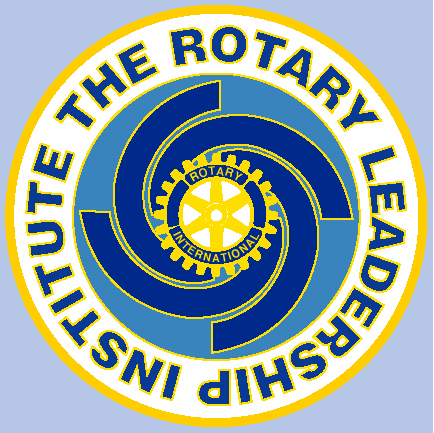 What is RLI?The Rotary Leadership Institute is an international network of Rotary and provides a series of fast-paced, interactive, three one-day sessions designed to refine the leadership skills of Rotarians and increase their knowledge of Rotary. The Rotary Leadership Institute (RLI) believes that excellent club leadership is essential to the future of Rotary in a complex and fast changing world.Courses are fun, topical, interactive, and geared towards the modern Rotarian’s busy schedule.Who is the course for?Most Rotarians have not been exposed to the great scope of Rotary around the world and may have not considered what leadership skills are necessary to move Rotary forward. Rotary clubs are encouraged to select several candidates each year for the RLI. Participants return to their clubs with enthusiasm, new contacts, fresh ideas, an increased understanding of their potential as Rotarians, and with the valuable skills for their potential leadership in the club.Topics include:My Rotary WorldCreative Service ProjectsAnalysing a Rotary ClubBuilding a Stronger ClubClub CommunicationsVocational Service - EthicsLeadership and Team BuildingEffective Leadership StrategiesMembership - Attracting, engaging and retaining members. The Rotary FoundationInternational ServicePublic Image & Public RelationsMaking a DifferenceBenefits of attending? Some comments from previous District 9820 participants: “Very well-presented course with topical and relevant information and practical ways to improve as a Rotarian”. “An enjoyable day of expanding knowledge of Rotary Leadership within Rotary”. “This is a valuable exercise I think for all board members and potential incoming board members”. “All good value as a newer member to Rotary. An informative day”. “As with session one the information outlined in the current session was both highly beneficial and valuable”. Great three days of learning and networking. Assisted in clarifying the complicated, cohesive range of activities and objectives with which rotary in involved.The leadership training session has been a regarding experience. To hear and share ideas from different perspectives and length of service. The level of workshops was excellent for this session. Overall there should be more of this and I will encourage others to attend next year.Excellent presentations by all facilitators. Good pace and good topics covered for us to learn. Very worthwhile experienceA fantastic program which should become compulsory part of a member’s life in Rotary. Course Dates (All Saturdays) Cost:The cost is $75 per head for materials and catering. This is normally paid by clubs. Venues:Leongatha RSLCorner Smith Street and Michael PlaceLeongatha, Victoria, 3953For further information or nomination form please contact: Tim Wills (RLI Facilitator)M:	0490 849 466     E:	publicimage@district9820.orgSession 1Sat 9 February 20199.00am to 4.00pmSession 2Sat 9 March 20199.00am to 4.00pmSession 3Sat 13 April 20199.00am to 4.00pm